								                       SERIAL NUMBER:______________________________________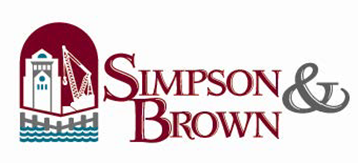 EHS-CD-022-ALL																10/12/21DAY OF THE MONTH:DAY OF THE MONTH:DAY OF THE MONTH:12345566778899 10 10 111213141516171819202122232425262627282930 31PUMP IN GOOD WORKING ORDERPUMP IN GOOD WORKING ORDERPUMP IN GOOD WORKING ORDERFRESH AIR CALIBRATIONFRESH AIR CALIBRATIONFRESH AIR CALIBRATIONALARM LED FLASHALARM LED FLASHALARM LED FLASHALARM SOUNDALARM SOUNDALARM SOUNDVIBRATING ALARM TRIGGERS VIBRATING ALARM TRIGGERS VIBRATING ALARM TRIGGERS LCD ACTIVATESLCD ACTIVATESLCD ACTIVATESBUMP TESTBUMP TESTBUMP TESTINITIALSINITIALS